                                                                    บันทึกข้อความ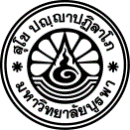 ส่วนงาน ........................(ชื่อส่วนงาน)......................... โทร............................ที่   ศธ  .........................	      	          วันที่ ...........................................เรื่อง   ขอแจ้งรายชื่อผู้ได้รับการคัดเลือกจากส่วนงานเรียน   ประธานกรรมการสรรหาอธิการบดี		ด้วย.............(หัวหน้าส่วนงาน)..............และคณะกรรมการประจำ.....(ชื่อส่วนงาน).......
ได้ร่วมกันพิจารณาคัดเลือกผู้ที่ได้รับการเสนอชื่อผู้สมควรเข้ารับการสรรหาให้ดำรงตำแหน่งอธิการบดี 
ในการประชุมครั้งที่ ../๒๕๖๑ เมื่อวันที่ .. พฤศจิกายน พ.ศ. ๒๕๖๑ ตามข้อ ๓.๓ ของประกาศคณะกรรมการสรรหาอธิการบดี ที่ ๑/๒๕๖๑ เรื่อง การกำหนดหลักเกณฑ์และกระบวนการสรรหาผู้สมควรดำรงตำแหน่งอธิการบดีมหาวิทยาลัยบูรพา ลงวันที่ ๕ ตุลาคม พ.ศ. ๒๕๖๑ แล้ว นั้น ในการนี้ จึงขอเสนอชื่อผู้ได้รับการคัดเลือกจากส่วนงาน จำนวนไม่เกินสามคน โดยไม่คำนึงถึงความถี่ในการเสนอชื่อ ตามข้อ ๑๔ ของข้อบังคับมหาวิทยาลัยบูรพา ว่าด้วยหลักเกณฑ์และวิธีการสรรหาอธิการบดี พ.ศ. ๒๕๖๐ โดยเรียงลำดับตามตัวอักษร ดังต่อไปนี้		๑.  …………………………………………………………………………………………………..		เหตุผลเกี่ยวกับความเหมาะสมของผู้ได้รับการคัดเลือก..........................................................................................................................................................................................................................................................................................		๒.  ……………………………………………………………………………………………………		เหตุผลเกี่ยวกับความเหมาะสมของผู้ได้รับการคัดเลือก..........................................................................................................................................................................................................................................................................................		๓.  …………………………………………………………………………………………………..		เหตุผลเกี่ยวกับความเหมาะสมของผู้ได้รับการคัดเลือก..........................................................................................................................................................................................................................................................................................		 พร้อมนี้ ได้แนบหนังสือยินยอมให้เสนอชื่อ (ถ้ามี) มาด้วยแล้ว		 ผู้ได้รับการคัดเลือกเป็นผู้สมัครเข้ารับการสรรหาหรือได้รับการคัดเลือกจากส่วนงานอื่นและได้ให้ความยินยอมให้เสนอชื่อ พร้อมทั้งได้แนบเอกสารประวัติและผลงาน วิสัยทัศน์ นโยบาย และแผนกลยุทธ์ ในการบริหารมหาวิทยาลัยบูรพาใน ๔ ปี ข้างหน้า (ถ้ามี) แล้ว		จึงเรียนมาเพื่อโปรดทราบและพิจารณาดำเนินการต่อไป						...........................................…………						(........................................…………)					        …………(ตำแหน่งหัวหน้าส่วนงาน)..........